PHILIPPINES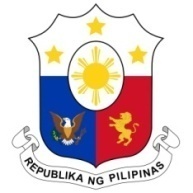 Human Rights Council36th Session of the Working Group on the Universal Periodic Review02 November 2020, Salle XIX, Palais des NationsLIBERIASpeaking Time:   1 min 20 secSpeaking Order:   9 of 88Thank you, Chair.The Philippines warmly welcomes the delegation of Liberia to this UPR session.  We are pleased to note Liberia's development of its National Human Rights Action Plan 2019 to 2024. We welcome the passage of a number of legislations on press freedom, addressing gender-based violence, and the greater empowerment of women, among others. The Philippines also acknowledges the government's commitment to a comprehensive poverty alleviation and development agenda.  In a constructive spirit, the Philippines recommends the following:Ensure the full and effective implementation of the pro-poor agenda for prosperity and development 2018 to 2023 in partnership with multi-stakeholders;Take steps to further promote and enhance the economic participation of women;Intensify efforts in preventing and addressing gender-based violence through awareness-raising and human rights education and training for the public and duty bearers; andConsider ratifying the ICRMW, i.e., the Migrant Workers Convention.  We wish Liberia every success in implementing all its accepted recommendations.Thank you, Chair. END. 